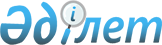 О внесении изменений в постановление Правительства Республики Казахстан от 25 февраля 2003 года N 202
					
			Утративший силу
			
			
		
					Постановление Правительства Республики Казахстан от 23 ноября 2006 года N 1117. Утратило силу постановлением Правительства Республики Казахстан от 3 мая 2016 года № 265      Сноска. Утратило силу постановлением Правительства РК от 03.05.2016 № 265.      Правительство Республики Казахстан  ПОСТАНОВЛЯЕТ: 

      1. Внести в  постановление Правительства Республики Казахстан от 25 февраля 2003 года N 202 "О создании Совета по экономической политике" (САПП Республики Казахстан, 2003 г., N 9, ст. 101) следующие изменения: 

      ввести в  состав Совета по экономической политике, утвержденный указанным постановлением, Мусина Аслана Есболаевича - Министра экономики и бюджетного планирования Республики Казахстан; 

      строку: 

"Масимов                    - Заместитель Премьер-Министра 

Карим Кажимканович            Республики Казахстан - Министр 

                              экономики и бюджетного планирования 

                              Республики Казахстан, заместитель 

                              руководителя" 

      изложить в следующей редакции: 

"Масимов                    - Заместитель Премьер-Министра 

Карим Кажимканович            Республики Казахстан, заместитель 

                              руководителя". 

      2. Настоящее постановление вводится в действие со дня подписания.        Премьер-Министр 

    Республики Казахстан 
					© 2012. РГП на ПХВ «Институт законодательства и правовой информации Республики Казахстан» Министерства юстиции Республики Казахстан
				